BUDGET ELECTIONS CSE 2019L’équipe CFDT pour les élections CSE 2019 a fait le choix de reverser l’intégralité du budget de campagne des élections à 3 associations signataires du Pacte du Pouvoir de Vivre.Ce pacte social et écologique intitulé « 66 propositions pour donner à chacun le pouvoir de vivre », porté par la CFDT et ratifié depuis le 15 mars 2019 par 19 organisations pour établir un rapport de force et peser sur les décisions à venir. La Fondation Abbé PierreDepuis 1987 la fondation agit pour permettre à toutes personnes défavorisées d'accéder à un logement décent et une vie digne. https://www.fondation-abbe-pierre.fr/ APF France handicap Depuis plus de 80 ans APF France handicap se mobilise pour défendre les droits et accompagner les personnes en situation de handicap et leurs proches au quotidien. https://www.apf-francehandicap.org/ La Fondation pour la Nature et l'Homme Créée en 1990 par Nicolas Hulot, la Fondation pour un monde équitable et solidaire qui respecte la Nature et le bien-être de l’Homme. http://www.fondation-nature-homme.org/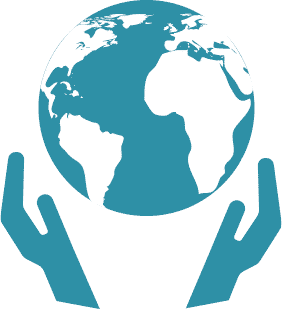 Lors de la campagne, vous ne trouverez donc aucun goodies ou gadget plastique distribué par nos équipes.Nous regrettons sur la direction ne nous permette pas d’aller plus loin dans la démarche de réduction des consommables, en autorisant l’envoi de mails, la publication sur Yammer, la proposition d’une Playlist pour l’été… Outre la communication mensuelle au format et à la diffusion encadrée, pour vous informer, nous n’avons qu’un seul moyen : tracter sur vos sites.Voter pour la liste CFDT, c’est soutenir la CFDT dans cette action et l’aider à faire en sorte qu’il y ait une réelle conciliation entre transition écologique et justice sociale.